Biblical Manhood and Womanhood Course OutlineWeek 1:  Intro and Biblical Theology of GenderWeek 2:  Biblical Masculinity Part 1 Week 3:  Biblical Masculinity Part 2 Week 4:  Biblical Femininity Part 1Week 5:  Biblical Femininity Part 2 Week 6:  Gender ConfusionWeek 7:  Manhood & Womanhood in the Home Part 1Week 8:  Manhood & Womanhood in the Home Part 2 Week 9:  Manhood & Womanhood in the Church Part 1 Week 10:  Manhood & Womanhood in the Church Part 2 Week 11:  Manhood & Womanhood in the World & WorkplaceWeek 12:  Objections to ComplementarianismWeek 13:  Panel Discussion & Q&ASummaries:The essence of biblical masculinity is a sense of benevolent responsibility to tend God’s creation, to provide for and protect others, and to express loving, sacrificial leadership in particular contexts prescribed by God’s Word. The essence of biblical femininity is a gracious disposition to cultivate life, to help others flourish, and to affirm, receive and nurture strength and leadership from worthy men in particular contexts prescribed by God’s Word.For further study:1. Andreas & Margaret Köstenberger God’s Design for Man and Woman 2. Thomas Schreiner, “The Valuable Ministries of Women in the Context of Male Leadership: A Survey of Old and New Testament Examples and Teaching,” in Recovering Biblical Manhood and WomanhoodQuestions and comments are welcome!Matt.Merker@capbap.org & Blake.Boylston@capbap.org Capitol Hill Baptist Church – April 30, 2017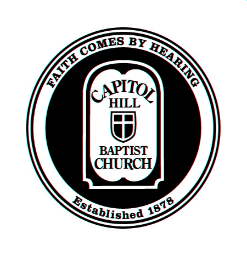 Biblical Manhood and Womanhood – Lesson 9Manhood and Womanhood in the Church, Part 1I. IntroductionGenesis 1:26-28Galatians 3:26-28Genesis 2II. Gender in the Church: General PrinciplesScripture not just allows, but expects men and women to participate in the vast majority of the church’s ministry and practices. (1 Cor 12:4-11)Men and women are called to serve the church in all capacities, except where such service would violate the biblical principle of male leadership, specifically in teaching or exercising authority over men when the church is gathered.However you serve, you do so as a man or a woman.III. Various Ways Men and Women Build Up the Body of Christ1.  Participating in the Public Gatherings (Eph 3:10)2.  Reading, Praying, & Prophesying (1 Cor 11:4-5)3.  Voting with the Congregation (Matt 18, 1 Cor 5)4.  Serving as Deacons and Deaconesses (1 Tim 3:11)5.  Women: Teaching and Leading Other Women (Titus 2:3-5)6.  Ministering to Children (2 Tim 3:14, 1:5)7. Countless Others (Discipling, Hospitality, Evangelism, Missions, Ministry to Sick and Elderly…)IV. The Masculine Nature of Elder Leadership1 Timothy 3:1-7: Qualifications of eldersThe elder’s “job description:”To provide for the church through biblical teaching (Titus 1:9, 1 Tim 4:13)To protect the church from falsehood (2 Tim 4:2-3, Titus 1:9)To lead the church by a godly example (1 Pet 5:3, Heb 13:7)To bear responsibility before God for the church’s well-being (James 3:1, Heb 13:17)